Сумська міська радаVІІ СКЛИКАННЯ XXXVIII СЕСІЯРІШЕННЯвід 28 березня 2018 року № 3233-МРм. СумиВраховуючи звернення юридичної особи, надані документи та протокол засідання постійної комісії з питань архітектури, містобудування, регулювання земельних відносин, природокористування та екології Сумської міської ради від 22.03.2018 № 110 відповідно до статей 12, 79-1,                    частини 12 статті 186 Земельного кодексу України, статті 56 Закону України «Про землеустрій», керуючись пунктом 34 частини першої статті 26 Закону України «Про місцеве самоврядування в Україні», Сумська міська рада  ВИРІШИЛА:Погодити технічну документацію із землеустрою щодо поділу земельної ділянки ПАТ «Центролит» (00217875) за адресою: м. Суми,                   вулиця Брянська, 1, площею 42,8691 га, кадастровий номер 5910136600:03:006:0039, яка знаходиться на праві постійного користування у ПАТ «Центролит» (00217875), категорія та функціональне призначення земельної ділянки: землі промисловості, транспорту, зв’язку, енергетики, оборони та іншого призначення для розміщення та експлуатації основних, підсобних і допоміжних будівель та споруд підприємств переробної, машинобудівної та іншої промисловості на двадцять чотири земельні ділянки площами: 3,8593 га – вул. Брянська, 1/4; 0,9576 га –вул. Брянська, 1/5;                            0,0731 га – вул. Брянська, 1/6; 2,3662 га – Брянська, 1/7;                                         0,0151 га – вул. Брянська, 1/8; 0,0709 га – вул. Брянська, 1/9;                                     0,5979 га – вул. Брянська, 1/10; 0,0190 га – вул. Брянська, 1/11;                             0,2499 га – вул. Брянська, 1/12; 0,2360 га – вул. Брянська, 1/13;                          0,0142 га – вул. Брянська, 1/14; 0,1850 га – вул. Брянська, 1;                                0,2556 га – вул. Брянська, 1/16; 0,1058 га – вул. Брянська, 1/17;                            3,0015 га – вул. Брянська, 1/18; 0,8330 га – вул. Брянська, 1/19;                              1,3051 га – вул. Брянська, 1; 1,2726 га – вул. Брянська, 1;                                       1,3845 га – вул. Брянська, 1; 2,8063 га – вул. Брянська, 1;                                    0,1330 га – вул. Брянська, 1; 9,4614 га – вул. Брянська, 1;                                   0,6938 га - вул. Брянська, 1; 12,9723 га – вул. Брянська, 1.Секретар Сумської міської ради                                                        А.В. БарановВиконавець: Клименко Ю.М.                       Ворона А.О.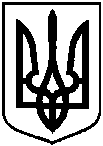 Про погодження технічної документації із землеустрою щодо поділу земельної ділянки ПАТ «Центролит» за адресою:   м. Суми, вул. Брянська, 1